2ο     ΠΕΙΡΑΜΑΤΙΚΟ ΛΥΚΕΙΟ ΛΕΥΚΑΔΑΣΌμιλος   Παγκόσμιου  Κινηματογράφου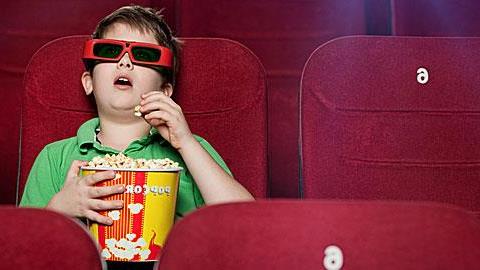         Σας προσκαλούμε για ακόμη μια χρονιά να ταξιδέψουμε.......στον  κόσμο……. στο χρόνο……. στη φαντασία της μεγάλης οθόνης……Όχημα ο κινηματογράφος.Μαζί θα βιώσουμε την περιπέτεια μέσα από ταινίες του παγκόσμιου κινηματογράφου, θα γνωρίσουμε την ιστορία των άλλων λαών, θα δούμε μέσα από επιλεγμένες ταινίες τον πολιτισμό, τα ήθη και τα έθιμα καθώς και τη νοοτροπία άλλων ανθρώπων σε ανατολή και δύση .Θα αναλύσουμε, θα σχολιάσουμε και θα μάθουμε να παρακολουθούμε τον κινηματογράφο με “άλλο μάτι”. Θα βρούμε τις αλληγορίες και τα βαθύτερα νοήματα που κρύβει η μεγάλη οθόνη, θα κρίνουμε τους χαρακτήρες και τις συμπεριφορές όχι μόνο των ηρώων, αλλά όλων των χαρακτήρων που εμπλέκονται στην υπόθεση, θα αναλύσουμε τα κίνητρά τους και γενικά θα μάθουμε να παρακολουθούμε και να επεξεργαζόμαστε με κριτικό πνεύμα τις κινηματογραφικές αναπαραστάσεις.Επιδίωξη του ομίλου είναι η ανάδειξη πολιτισμικών στοιχείων ξένων χωρών που μεταφέρουν οι προβαλλόμενες ταινίες, ο εντοπισμός, και η σύγκρισή τους με αυτά της πατρίδας μας με κύριο σκοπό την προαγωγή της πολυπολιτισμικότητας και του διεθνούς πνεύματος.                     Υπεύθυνοι  εκπαιδευτικοί:  Πετράνη Αικατερίνη                                       Σγουρόπουλος Παναγιώτης